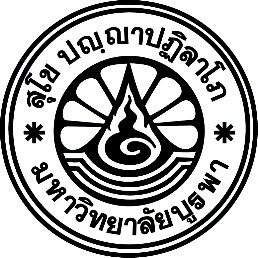 ที่   อว ๘๑๐๘/                    	                                              คณะเภสัชศาสตร์  มหาวิทยาลัยบูรพา                                                                                        ๑๖๙ ถนนลงหาดบางแสน ตำบลแสนสุข                                                                                        อำเภอเมือง จังหวัดชลบุรี ๒๐๑๓๑                    (วัน  เดือน  ปี)เรื่อง	ขออนุญาตให้บุคลากรในสังกัดเป็นวิทยากรผู้บรรยายเรียน							สิ่งที่ส่งมาด้วย ๑. กำหนดการโครงการ ฯเนื่องด้วยคณะเภสัชศาสตร์ มหาวิทยาลัยบูรพา ได้จัดโครงการ					ในระหว่างวันที่ 				 พ.ศ. 	      	  โดยมีวัตถุประสงค์เพื่อ																													 ในการนี้ คณะเภสัชศาสตร์ ได้พิจารณาแล้วเห็นว่าบุคลากรในสังกัดหน่วยงานของท่านเป็นผู้มีความรู้ ความสามารถในการถ่ายทอด ความรู้ แนวคิด และประสบการณ์ ด้านนี้ได้เป็นอย่างดี ดังนั้นจึงขอเรียนเชิญ							เป็นวิทยากรผู้บรรยาย ในวัน		ที่ 	  เดือน		 พ.ศ. 		 เวลา 			 น. ดังแสดงในกำหนดการโครงการ ฯ ที่แนบมาด้วยนี้ ณ 									จึงเรียนมาเพื่อโปรดพิจารณา โดยทางคณะฯ หวังเป็นอย่างยิ่งว่าคงได้รับความอนุเคราะห์ด้วยดี และขอขอบคุณเป็นอย่างสูงมา ณ โอกาสนี้                                                                              ขอแสดงความนับถือ                                                                  (ดร. เภสัชกรหญิง ณัฎฐิณี ธีรกุลกิตติพงศ์)               		                                  คณบดีคณะเภสัชศาสตร์ มหาวิทยาลัยบูรพาสำนักงานคณบดีคณะเภสัชศาสตร์โทร. ๐๓๘-๓๙๐๔๐๑ ต่อ ............. (งาน.................................................)โทรสาร. ๐๓๘-๓๙๐๔๐๐ ต่อ ๑๑